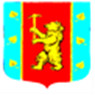 Администрация муниципального образования Кузнечнинское городское поселение муниципального образования Приозерский муниципальный районЛенинградской областиП О С Т А Н О В Л Е Н И Е        от « 30»    марта 2020 года   №  41 .                  В соответствии со ст. 14 Федерального закона  от 06.10.2013г. № 131-ФЗ «Об общих принципах организации местного самоуправления в Российской Федерации», постановлением Правительства Российской Федерации от 10.02.2017г. № 169 «Об утверждении Правил предоставления и распределения субсидий из федерального бюджета бюджетам субъектов Российской Федерации на поддержку государственных программ субъектов Российской Федерации и муниципальных программ формирования современной городской среды», руководствуясь Уставом муниципального образования Кузнечнинское городское поселение, администрация муниципального образования Кузнечнинское городское поселение ПОСТАНОВЛЯЕТ:В связи с изменением финансирования на 2020-2022 год, внести изменения в Постановление администрации № 221 от 28.12.2017 года «Об утверждении муниципальной программы «Формирование комфортной городской среды на территории муниципального образования Кузнечнинское городское поселение на 2018-2024» :- пункт 1.1  паспорта МП «Формирование комфортной городской среды на территории муниципального образования Кузнечнинское городское поселение на 2018-2024» годы» раздел «Прогнозируемые объемы и источники финансирования Программы» читать в следующей редакции:« 1.1.Общий объем финансирования программы составит 11979,7 тыс.руб. из них:  в 2019 году - 7356,7 тыс.руб. - местный бюджет  490,5 тыс.руб.- областной бюджет 4449,3 тыс.руб.- федеральный бюджет 2416,9 тыс.руб.В 2020 году  -  0 тыс.руб.В 2021 году  -  0 тыс.руб.В 2022 году - 4623,0 тыс.руб.- местный бюджет - 0 тыс.руб.- областной бюджет-  4623,0 тыс.руб.- федеральный бюджет - 0 тыс.руб. Приложение 1 к настоящему Постановлению читать в новой редакции. Объёмы финансирования Программы подлежат ежегодному уточнению, исходя из возможностей бюджета  поселения МО Кузнечнинское городское поселение на соответствующий финансовый год.Настоящее постановление подлежит официальному опубликованию и   размещению на официальном сайте администрации www.kuznechnoe.lenobl.ru. Постановление вступает в законную силу с момента подписания.Контроль за исполнением настоящего постановления оставляю за собой.                     Глава администрации                                                           Становова Н.Н.Исп. Семенова С.Н. 8(813)-79 – 98-242Разослано: дело- 2, Зам. Главы .-1 , СМИ - 1Приложение 1 к муниципальной программе«Формирование комфортной городской среды на территории муниципального образования Кузнечнинское городское поселениев 2018-2024 годы»Расходы на реализацию муниципальной программы**Расходы на реализацию муниципальной программы будут сформированы в соответствии с формированием адресного перечня дворовых территорий и адресного перечня общественных территорий в соответствии с Порядком представления, рассмотрения и оценки предложений заинтересованных лиц о включении дворовой территории в муниципальную программу «Формирование комфортной городской среды на территории муниципального образования  Кузнечнинское городское поселение в 2018-2024 годы.№ строкиИсточники финансированияВсего (тыс.руб)Всего (тыс.руб)Всего (тыс.руб)В том числеВ том числеВ том числеВ том числеВ том числеВ том числеВ том числеВ том числеВ том числеВ том числеВ том числе№ строкиИсточники финансированияВсего (тыс.руб)Всего (тыс.руб)Всего (тыс.руб)2018г.2018г.2019г.2020г.2021г.2022г.2023г.2023г.2014г.2014г.2014г.1233344567899101010ОБЩИЕ РАСХОДЫ НА РЕАЛИЗАЦИЮ ПРОГРАММЫОБЩИЕ РАСХОДЫ НА РЕАЛИЗАЦИЮ ПРОГРАММЫОБЩИЕ РАСХОДЫ НА РЕАЛИЗАЦИЮ ПРОГРАММЫОБЩИЕ РАСХОДЫ НА РЕАЛИЗАЦИЮ ПРОГРАММЫОБЩИЕ РАСХОДЫ НА РЕАЛИЗАЦИЮ ПРОГРАММЫОБЩИЕ РАСХОДЫ НА РЕАЛИЗАЦИЮ ПРОГРАММЫОБЩИЕ РАСХОДЫ НА РЕАЛИЗАЦИЮ ПРОГРАММЫОБЩИЕ РАСХОДЫ НА РЕАЛИЗАЦИЮ ПРОГРАММЫОБЩИЕ РАСХОДЫ НА РЕАЛИЗАЦИЮ ПРОГРАММЫОБЩИЕ РАСХОДЫ НА РЕАЛИЗАЦИЮ ПРОГРАММЫОБЩИЕ РАСХОДЫ НА РЕАЛИЗАЦИЮ ПРОГРАММЫОБЩИЕ РАСХОДЫ НА РЕАЛИЗАЦИЮ ПРОГРАММЫОБЩИЕ РАСХОДЫ НА РЕАЛИЗАЦИЮ ПРОГРАММЫОБЩИЕ РАСХОДЫ НА РЕАЛИЗАЦИЮ ПРОГРАММЫОБЩИЕ РАСХОДЫ НА РЕАЛИЗАЦИЮ ПРОГРАММЫОБЩИЕ РАСХОДЫ НА РЕАЛИЗАЦИЮ ПРОГРАММЫВсегоВсего11979,700007 356,7007 356,700004623,04623,0000в том числе за счет средств:в том числе за счет средств:11979,700007 356,7007 356,7000федерального бюджета (плановый объем)федерального бюджета (плановый объем)2416,9002416,9002416,9000000000областного бюджета (плановый объем)областного бюджета (плановый объем)9072,3004449,3004449,300004623,004623,00000местного бюджета (плановый объем)местного бюджета (плановый объем)490,50000490,500490,5000000000прочих источников (плановый объем)прочих источников (плановый объем)000000000000Благоустройство дворовых территорийБлагоустройство дворовых территорийБлагоустройство дворовых территорийБлагоустройство дворовых территорийБлагоустройство дворовых территорийБлагоустройство дворовых территорийБлагоустройство дворовых территорийБлагоустройство дворовых территорийБлагоустройство дворовых территорийБлагоустройство дворовых территорийБлагоустройство дворовых территорийБлагоустройство дворовых территорийБлагоустройство дворовых территорийБлагоустройство дворовых территорийБлагоустройство дворовых территорийВсегоВсего11979,700007 356,7007 356,700004623,04623,0000в том числе за счет средств:в том числе за счет средств:11979,700007 356,7007 356,7000федерального бюджета (плановый объем)федерального бюджета (плановый объем)2416,900002416,9002416,9000000000областного бюджета (плановый объем)областного бюджета (плановый объем)9072,3004449,3004449,300004623,004623,00000местного бюджета (плановый объем)местного бюджета (плановый объем)490,50000490,500490,5000000000прочих источников (плановый объем)прочих источников (плановый объем)000000000000Благоустройство общественных территорийБлагоустройство общественных территорийБлагоустройство общественных территорийБлагоустройство общественных территорийБлагоустройство общественных территорийБлагоустройство общественных территорийБлагоустройство общественных территорийБлагоустройство общественных территорийБлагоустройство общественных территорийБлагоустройство общественных территорийБлагоустройство общественных территорийБлагоустройство общественных территорийБлагоустройство общественных территорийБлагоустройство общественных территорийБлагоустройство общественных территориййВсегоВсего000000000000в том числе за счет средств:в том числе за счет средств:000000федерального бюджета (плановый объем)федерального бюджета (плановый объем)000000000000областного бюджета (плановый объем)областного бюджета (плановый объем)000000000000местного бюджета (плановый объем)местного бюджета (плановый объем)000000000000прочих источников (плановый объем)прочих источников (плановый объем)000000000000